Multiple Splenic lesions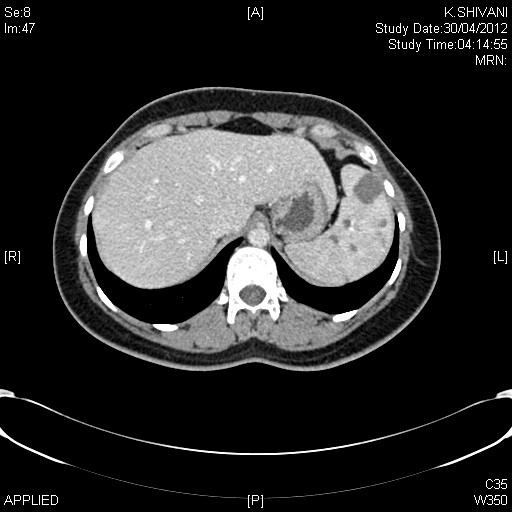 Multiple splenic lesions (Probable diagnosis when multiple ??Sarcoid if single then Hemangioma)